Приложение 1к Основной профессиональной образовательной программе ПССЗ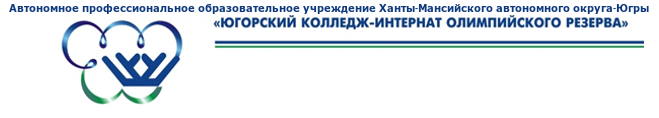 УТВЕРЖДАЮ:__________________Л.Н. Керимуллова «30» августа 2021г.РАБОЧАЯ ПРОГРАММА ДИСЦИПЛИНЫ  ОРГАНИЗАЦИЯ УЧЕБНОЙ ДЕЯТЕЛЬНОСТИ СТУДЕНТОВ Направление подготовки (специальность): 49.02.01 «Физическая культура»  (повышенный уровень)  Профиль (при наличии): педагог по физической культуре и спорту/тренер/учитель физической культуры* – в соответствии с учебным планомг. Ханты-Мансийск-2021Рабочая программа учебной дисциплины разработана в соответствии с требованиями Федерального государственного образовательного стандарта 49.02.01 «Физическая культура»  (повышенный уровень) по направлению подготовки (профилю направления, специальности) педагог по физической культуре и спорту/тренер/учитель физической культурыРабочая программа учебной дисциплины разработана: Е.Г. Скрябин (преподаватель)                (должность, статус разработчика).Рабочая программа дисциплины рассмотрена на методическом объединении «29» августа 2021г. протокол № 1Руководитель структурного подразделения _______________К. Е. Подтепина, начальник учебно-методического отдела   Рабочая программа учебной дисциплины утверждена на заседании  педагогического совета «29» августа 2021г. приказ №657-од Председатель совещательного коллегиального органа по учебной (учебно-методической) работе _____________________ Л.Н.Керимуллова,  директор                                                       (Ф.И.О., должность, статус, подпись).СОДЕРЖАНИЕпаспорт ПРОГРАММЫ УЧЕБНОЙ ДИСЦИПЛИНЫОРГАНИЗАЦИЯ УЧЕБНОЙ ДЕЯТЕЛЬНОСТИ СТУДЕНТОВ1.1. Область применения программыПрограмма учебной дисциплины является частью основной профессиональной образовательной программы в соответствии с ФГОС по специальности (специальностям) СПО / профессии (профессиям) НПО 49.02.01.  «Физическая культура» среднего профессионального образования1.2. Место учебной дисциплины в структуре основной профессиональной образовательной программы:ПРОФЕССИОНАЛЬНЫЙ ЦИКЛ1.3. Цели и задачи учебной дисциплины – требования к результатам освоения учебной дисциплины:Цель – приобретение обучающимися специальных знаний по организации физического воспитания в системе образования в рамках подготовки квалифицированных специалистов в области физической культуры.Задачи:- ознакомить обучающихся с основными понятиями и определениями в области физической культуры; - сформировать знания об организации физического воспитания с различными слоями населения в образовательных учреждениях, на производстве и семье; - вооружить теоретическими знаниями, практическими умениями и навыками, обеспечивающих сохранение и укрепление здоровья, благополучное развитие физических и психических качеств обучающихся.1.3. Требования к результатам освоения учебной дисциплиныВ результате освоения учебной дисциплины обучающийся должен уметь:-воспринимать информацию разными способами;-уяснять содержание  учебного материала письменных и устных сообщений;-владеть технологиями произвольного и непроизвольного, опосредованного и непосредственного запоминания;-планировать, контролировать и оценивать собственную деятельность;-записывать лекции и готовиться к практическим занятиям;-пользоваться современными библиографическими справочными материалами для  поиска  необходимой учебной и научной информации в различных формах её хранения, в том числе и компьютерных банках данных;-грамотно, логично, доступно излагать свои мысли.Должен иметь: - целостное представления о физической культуре общества и личности, ее роли в личностном, социальном и профессиональном развитии специалиста;- осознанное понимание социальной роли физической культуры в развитии личности и подготовке ее к профессиональной деятельности.Формирование профессиональных компетенций у обучающегося:1.4. Рекомендуемое количество часов на освоение программы учебной дисциплины:максимальной учебной нагрузки обучающегося - 84 часа, в том числе:- обязательной аудиторной учебной нагрузки обучающегося - 64 часа;- самостоятельной работы обучающегося - 20 часов.СТРУКТУРА И СОДЕРЖАНИЕ УЧЕБНОЙ ДИСЦИПЛИНЫ2.1. Объем учебной дисциплины и виды учебной работыТематический план и содержание учебной дисциплины условия реализации УЧЕБНОЙ дисциплины3.1. Требования к минимальному материально-техническому обеспечениюРеализация учебной дисциплины требует наличия учебного кабинета.Оборудование учебного кабинета:    - посадочные места по количеству обучающихся;    - рабочее место преподавателя;    - учебная доска;    - экран;    - комплект учебно-наглядных пособий и учебно-методической документации в соответствии с содержанием учебной дисциплины.Технические средства обучения:      - компьютер.    3.2. Информационное обеспечение. Перечень рекомендуемых учебных изданий, Интернет-ресурсов, дополнительной литературы1. Бегидова Т. П. Теория и организация адаптивной физической культуры. М.: Юрайт, 2019. 192 с.2. Бишаева А.А., Малков А.А. Физическая культура. Учебник. М.: КноРус, 2020. 312 с.3. Борисов А.Н. Комментарий к Федеральному закону "О физической культуре и спорте в Российской Федерации" (постатейный). М.: Юстицинформ, 2009. 328 с.4. Виленский М. Я., Горшков А. Г. Физическая культура. Учебник. М.: КноРус, 2020. 216 с.5. Матвеев, Лев Павлович (1924-2006).
Теория и методика физической культуры : [учебник] / Л. П. Матвеев. - [3-е изд., перераб. и доп.]. - Москва : Физкультура и Спорт : СпортАкадемПресс, 2008. - 542, [1] с.6. Собянин Ф. И. Физическая культура. Учебник для студентов средних профессиональных учебных заведений. М.: Феникс, 2020. 221 с.7. Физическая культура [Электронный ресурс] : учеб. для СПО / Н.В. Решетников, Ю.Л. Кислицын, Р.Л. Палтиевич. - М. : Academia : Издат. центр "Академия",2015.8. Физическая культура: учебник и практикум для СПО / А.Б. Муллер, Н.С. Дядичкина, Ю.А. Богащенко, А.Ю. Близневский, С.К. Рябинина – Мю: Издательство Юрайт, 2018. – 424с. – Серия: Профессиональное образование. Контроль и оценка результатов освоения УЧЕБНОЙ ДисциплиныКонтроль и оценка результатов освоения учебной дисциплины осуществляется преподавателем в процессе проведения практических занятий и лабораторных работ, тестирования, а также выполнения обучающимися индивидуальных заданий, проектов, исследований.Разработчик: 	АПОУ ХМАО-Югры                    преподаватель                 Е.Г. Скрябин_________________                         _______________              _______________           (место работы)                                           (занимаемая должность)                          (инициалы, фамилия)Очная форма*Заочная форма*Индекс по учебному плануОП.12Курс1 курс на базе 9 классов2,3 курс на базе 11 классовСеместр1,2 семестр на базе 9 классов4,5 семестр на базе 11 классовОбщее количество часов:104 часаАудиторные занятия64 часаСамостоятельная (внеаудиторная) работа40 часовФорма контроляк/рстр.ПАСПОРТ ПРОГРАММЫ УЧЕБНОЙ ДИСЦИПЛИНЫ4 СТРУКТУРА и содержание УЧЕБНОЙ ДИСЦИПЛИНЫ6 условия реализации  учебной дисциплины7Контроль и оценка результатов Освоения учебной дисциплины8 КодНаименование результата обученияПК 1Систематизировать педагогический опыт в области физической культуры и спорта на основе изучения профессиональной литературы.ПК 2Использовать базовые знания в области физической культуры в различных сферах физкультурно-оздоровительной работы.ПК 3Решать многообразие современных научных проблем и практических задач в сфере физической культуры и спорта на основе развития теоретико-методологического мышления.ПК 4Понимать сущность и социальную значимость своей будущей профессии, проявлять к ней устойчивый интерес.ПК 5Использовать традиционные и современные научные концепции, подходы и направления исследований в сфере физической культуры и спорта.ПК 6Осуществлять поиск, анализ и оценку информации, необходимой для постановки и решения профессиональных задач, профессионального и личностного развития.ПК 7Использовать информационно-коммуникационные технологии для совершенствования профессиональной деятельности.ПК 8Планировать профессиональную деятельность с соблюдением регулирующих ее правовых норм.ПК 9Работать в коллективе и команде, взаимодействовать с руководством, коллегами и социальными партнерами.Вид учебной работыОбъем часовМаксимальная учебная нагрузка (всего)84Обязательная аудиторная учебная нагрузка (всего) 64в том числе:теоретические занятия30практические занятия30контрольные работы4курсовая работа (проект) (если предусмотрено)Самостоятельная работа обучающегося (всего)20в том числе:самостоятельная работа над курсовой работой (проектом) (если предусмотрено) Аттестация форме контрольной работы  Аттестация форме контрольной работы Наименование тем. Код компетенцииСодержание учебного материала (лекции, методико-практические занятия, контрольные работы, самостоятельная работа)Кол-во часов(теория / практика)Тема 1. Теоретические основы физической культурыКП: 1,2,41.1. Содержание предмета "Организация учебной деятельности по физической культуре"1/1Тема 1. Теоретические основы физической культурыКП: 1,2,41.2. Основные понятия и определения в области физической культуры2/2Тема 1. Теоретические основы физической культурыКП: 1,2,41.3. Нормативно-правовые основы регулирования системы физического воспитания в РФ2/2Тема 1. Теоретические основы физической культурыКП: 1,2,41.4. Основные положения организации физического воспитания2/2Тема 2Формы организации физического воспитанияКП: 2,3,52.1. Формы организации физического воспитания 2/2Тема 2Формы организации физического воспитанияКП: 2,3,52.2. Организация планирование и контроль работы по физическому воспитанию2/2Тема 2Формы организации физического воспитанияКП: 2,3,52.3. Особенности занятий физической культурой в различных учебных отделениях2/2Тема 2Формы организации физического воспитанияКП: 2,3,52.4. Организация и проведение внеурочной деятельности по физической культуре2/2Тема 3Методико-практическиеосновы физического воспитанияКП: 2,5,6,83.1. Методические и практические основы физического воспитания2/2Тема 3Методико-практическиеосновы физического воспитанияКП: 2,5,6,83.2. Принципы обучения по предмету "Физическая культура"2/2Тема 3Методико-практическиеосновы физического воспитанияКП: 2,5,6,83.3. Формы занятий по физической культуре2/2Тема 3Методико-практическиеосновы физического воспитанияКП: 2,5,6,83.4. Требования к уроку физической культуры2/2Тема 4. Программно-нормативные основы физического воспитанияКП: 2,5,7,84.1. Возрастные особенности контингента обучающихся1/1Тема 4. Программно-нормативные основы физического воспитанияКП: 2,5,7,84.2. Структура и содержание программы по физическому воспитанию1/1Тема 4. Программно-нормативные основы физического воспитанияКП: 2,5,7,84.3. Обеспечение безопасности организации учебного процесса по физическому воспитанию2/2Тема 5. Основы здорового образа жизниКП: 7,95.1. Здоровый образ жизни как неотъемлемая часть физической культуры 1/1Тема 5. Основы здорового образа жизниКП: 7,95.2. Оценка состояния здоровья.2/2Контрольная работа (1 и 2 семестры)Контрольная работа (1 и 2 семестры)4Итого часов:Итого часов:64(30/30/2)Результаты обучения(освоенные умения, усвоенные знания)Формы и методы контроля и оценки результатов обученияУметь:     -воспринимать информацию разными способами;     -уяснять содержание учебного материала письменных и устных сообщений;     -владеть технологиями произвольного и непроизвольного, опосредованного и непосредственного запоминания;    -планировать, контролировать и оценивать собственную деятельность;    -пользоваться современными библиографическими справочными материалами для осуществления поиска необходимой учебной и научной информации в различных формах её хранения, в том числе и компьютерных банках данных;    -составлять библиографическое описание источника;    -цитировать, составлять планы, тезисы, конспекты, рефераты;    -владеть основными методиками решения учебно-познавательных задач;    -грамотно, логично, доступно излагать свои мысли;    -интерпретировать и трансформировать учебные тексты;    -пользоваться основами физиологии и гигиены умственного труда.Знать:    -правила гигиены умственного труда;    -последовательность планирования учебной работы; -правила оформления библиографии, цитат, выписок; -требования к составлению и представлению различных видов текстов; -рациональные приёмы запоминания. -правила представления сообщений.     Проверка письменных работ различных видов:     - отчёт;-план     - конспект;     -тезисы;     - лекция;     - аннотация;     - рецензия;     - отзыв;     - таблицы.     Оценка выступлений на практических занятиях.      Оценка составления тезауруса по теме.Участие в беседе.Индивидуальная беседа.     Проверка оформления библиографических данных.     Тестирование.